Teilnahme an Wettkämpfen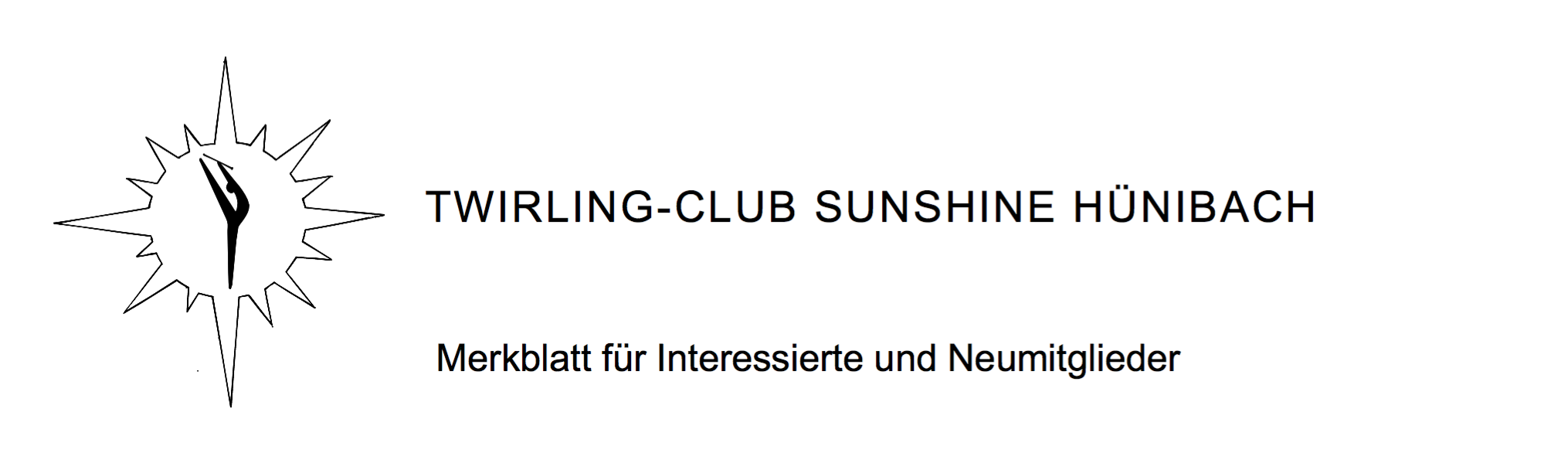 Es finden jährlich Schweizermeisterschaften (SM) statt. Die Teilnahme einer Twirlerin beschliessen die Trainerinnen und der Vorstand und es werden verschiedene Prüfungen für die Teilnahme vorausgesetzt. Zur Zeit ist keine Teilnahme an Meisterschaften vorgesehen, kann wenn Interesse besteht organisiert werden.Kosten einer SM (Kleider, Miete Turnhalle, Carfahrt/Autofahrt, Startgeld, Prüfungsgeld)CHF 200.- und CHF. 300.- und pro Prüfung ca. CHF 50.- Trainingslager Es findet in der Regel jährlich ein Trainingslager oder ein Trainingsweekend statt. Kosten Trainingsweekend ungefähr CHF 50.-Ziele des VereinsTänzerische und akrobatische Fortschritte erzielenNiveauprüfungen (Degrés) mit Stab; Voraussetzung für die Teilnahme an der SM (bei Interesse)Teilnahme an Auftritten und ShowsTeilnahme an der SM (freiwillig)Passiv-Mitglied: Sehr gerne nehmen wir Passiv-Mitglieder (Bekannte, Verwandte, Twirling-Freunde) für einen Jahresbeitrag von CHF 30. auf. Bitte informieren sie eines der Vorstandsmitglieder oder eine Trainerin und hinterlassen sie uns ihre Adresse. Vielen Dank für ihre Unterstützung!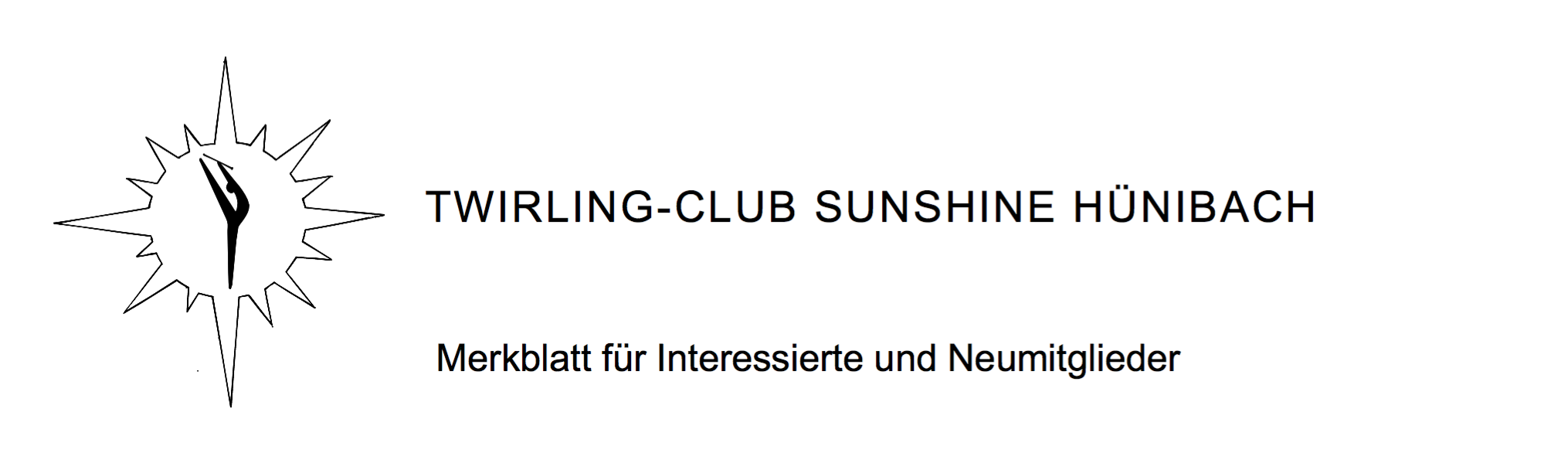 Anmeldezettel Aktiv-MitgliederName, Vorname*	_________________________________________________________Geburtstag* 	_________________________________________________________Namen der Eltern _________________________________________________________Adresse		_________________________________________________________Telefon/Handy 	_________________________________________________________E-Mail 		_________________________________________________________Nationalität	*	___________________  SV-Nummer* _________________________Von der Trainerin auszufüllen:Eintritt _________________________ 		Stab ___________________________(*Diese Angaben benötigen wir für die Eintragung bei der Sport-Datenbank)Bei Auftritten werden jeweils Fotos von den Kindern gemacht und teilweise auf der Homepage veröffentlicht. Es werden nur Gruppenfotos veröffentlicht.